Сумська міська радаVIІІ СКЛИКАННЯ ХІ СЕСІЯРІШЕННЯвід 29 вересня 2021 року № 1725 -МРм. СумиРозглянувши звернення громадянина, надані документи, відповідно до статей 12, частини 7 статті 118 Земельного кодексу України, статті 50 Закону України «Про землеустрій», частини третьої статті 15 Закону України «Про доступ до публічної інформації», враховуючи протокол засідання постійної комісії з питань архітектури, містобудування, регулювання земельних відносин, природокористування та екології Сумської міської ради від 01.06-02.06.2021        № 20, керуючись пунктом 34 частини першої статті 26 Закону України «Про місцеве самоврядування в Україні», Сумська міська рада ВИРІШИЛА:Відмовити Манеркіну Володимиру Анатолійовичу в наданні дозволу на розроблення проекту землеустрою щодо відведення земельної ділянки у власність за адресою: м. Суми, біля земельної ділянки з кадастровим номером 5910136600:17:011:0018, орієнтовною площею 0,0100 га для будівництва індивідуального гаражу у зв’язку  з невідповідністю місця розташування об’єкту Плану зонування території міста Суми, затвердженого рішенням Сумської міської ради від 06.03.2013 № 2180-МР, згідно з яким зазначена земельна ділянка  знаходиться на території багатоквартирної житлової та громадської забудови в підзоні Ж-3с, де діють обмеження, пов’язані з наявністю санітарно-захисної зони навколо виробничого підприємства, при цьому розширення санітарно-захисної зони навколо даного підприємства з розміщенням нових індивідуальних гаражів за рахунок території житлової та громадської забудови чинним генеральним планом та Планом зонування не передбачено.Секретар Сумської міської ради	 					  Олег РЄЗНІКВиконавець: Клименко Юрій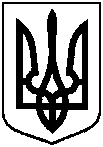 Про відмову в наданні  Манеркіну Володимиру Анатолійовичу дозволу на розроблення проекту землеустрою щодо відведення земельної ділянки у власність за адресою: м. Суми, біля земельної ділянки з кадастровим номером 5910136600:17:011:0018, орієнтовною площею 0,0100 га